Сегодня стартовал школьный этап Всероссийской олимпиады школьников. Ежегодно в олимпиаде участвуют миллионы талантливых ребят. Победа на любом этапе ВСОШ престижна, прибавляет немало баллов к портфолио школьника, повышает самооценку, даёт стимул для дальнейшего развития. Важная цель ВОШ — поднятие интереса к предметам школьной программы. В задания олимпиады включены вопросы, выходящие за пределы школьного учебного плана, что побуждает школьников изучать предмет глубже, чем он даётся на общеобразовательном уровне. Первый предмет, в котором ребята попробовали свои силы-русский язык. Желаем ребятам успехов!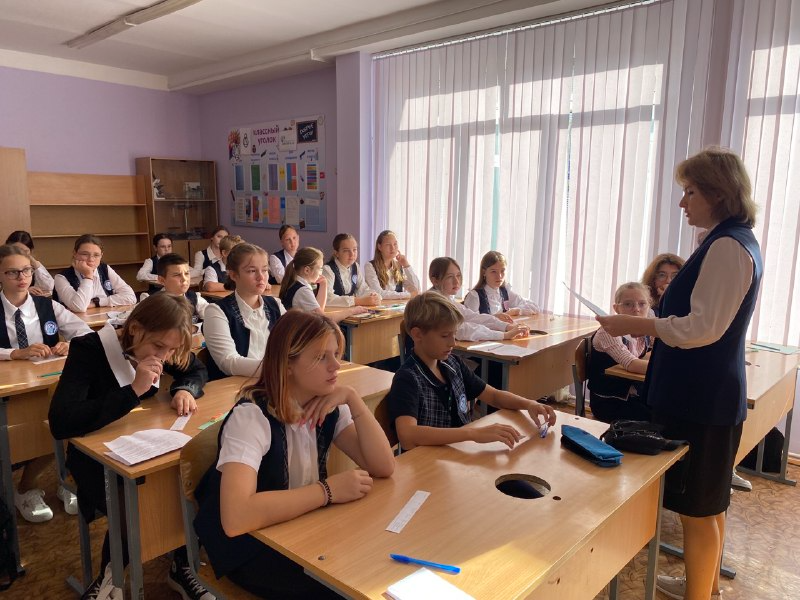 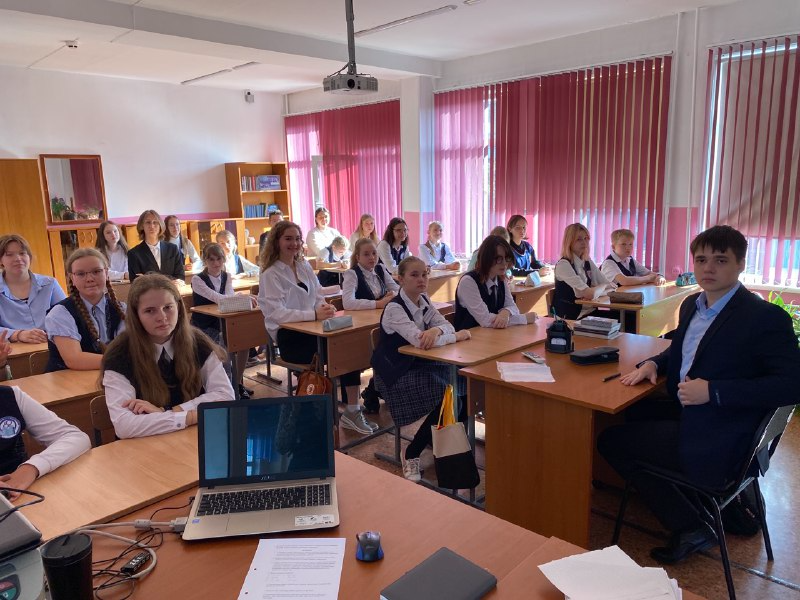 